HW-1: Macondo Exercise (PSI) ANSWERSIn this exercise, we will plot the Macondo well pressures as 1) pressures, 2) overpressures, and 3) equivalent mudweights (e.g. Fig. 2.1). Calculate Hydrostatic Pressure and Lithostatic Stress with Depth:Fill out Table 2 based on Table 1 and Equations 1, 2, and 3. Plot hydrostatic and lithostatic pressure on Figure 1 in terms of 1) Pressure, 2) Excess Pressure, and 3) Equivalent Mudweight.Table 1: Parameters for the exerciseTo convert pressure (in psi) to equivalent mudweight (in ppg):		Eq. 1			Eq. 2								Eq. 3Plot the measured reservoir pressure as a point on the same graphs. Reservoir Excess pressure (u*) is calculated from Eq. 3. The equivalent mudweight for the reservoir is calculated from Eq. 2.1=7920 PSI. Reservoir overpressure : 0 80 PSI		Calculate the Equivalent Mud Weight for of the reservoir pressure (Eq. 2)= 1Reservoir Pressure in Mud Weight (PPG)Assume that the well is capped at the seafloor. Plot the pressure from the reservoir to the seafloor assuming a static column of oil fills the wellbore. 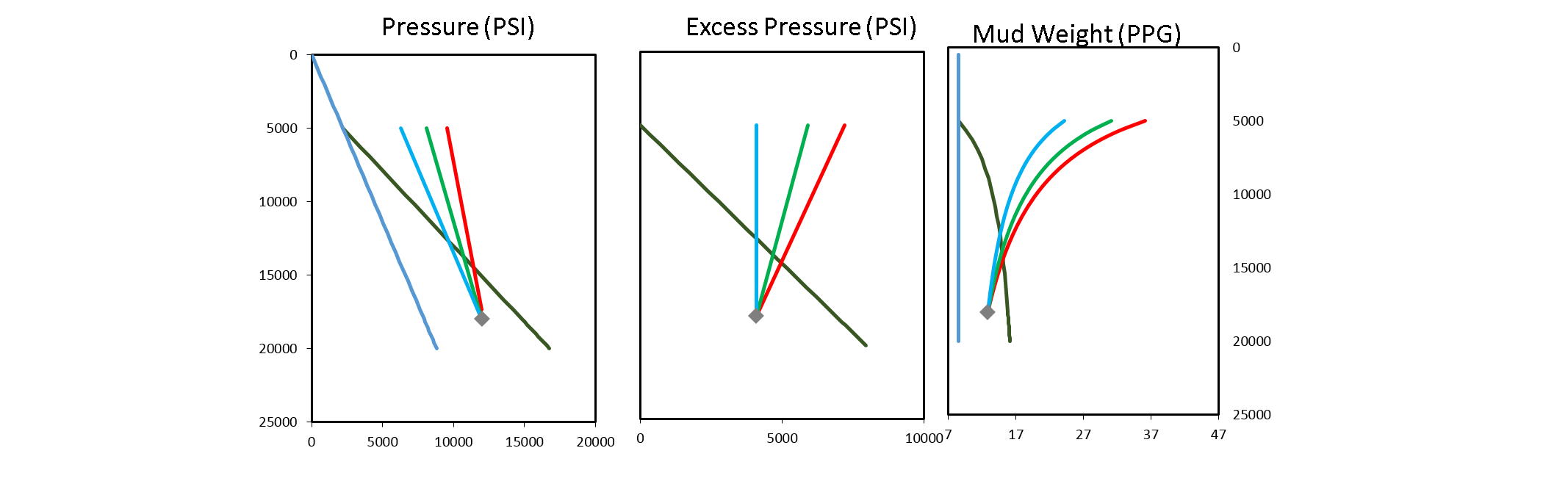 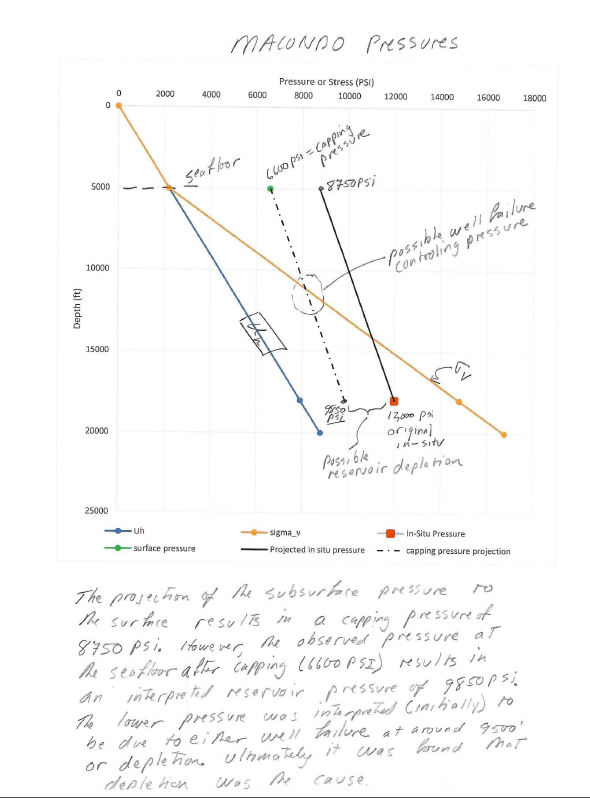 ParameterValue and UnitsHydrostatic gradientOverburden gradientWater DepthTotal Depth20,000 feetReservoir PressureReservoir Depth18,000 feetDepthHydrostatic (uh)Hydrostatic (uh)Lithostatic (σv)Lithostatic (σv)Hydrostatic Effective Stress(σv - uh)feetPSIPPGPSIPPGPSI500022008.522008.50800035208.5520012.516801200052808.5920014.739201500066008.51220015.656001800079208.51520016.272802000088008.51720016.58400DepthOil Pressure inside casing Oil Pressure inside casing Overpressure (u*oil)Depth(uoil)(uoil)(uoil - uh)feetPSIPPGPSI50008,75033.7655080009,50022.859801200010,50016.852201500011,25014.446501800012,00012.84080